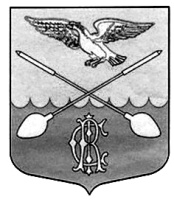  АДМИНИСТРАЦИЯ  ДРУЖНОГОРСКОГО ГОРОДСКОГО ПОСЕЛЕНИЯ  ГАТЧИНСКОГО МУНИЦИПАЛЬНОГО РАЙОНА ЛЕНИНГРАДСКОЙ ОБЛАСТИП О С Т А Н О В Л Е Н И Еот    30 декабря 2021 г.                                                                                                        № 466 Об утверждении бюджетного прогноза Дружногорского городского поселения  на долгосрочный периодРуководствуясь Федеральным законом от 06.10.2003 № 131-ФЗ «Об общих принципах организации местного самоуправления в Российской Федерации», Федеральным законом от 28.06.2014 № 172-ФЗ «О стратегическом планировании в Российской Федерации», областным законом Ленинградской области от 27.07.2015 № 82-оз «О стратегическом планировании в Ленинградской области», постановлением администрации Дружногорского городского от 30.12.2019 № 487 «Об утверждении Порядка разработки и утверждения бюджетного прогноза Дружногорского городского поселения на долгосрочный период»,  Уставом Дружногорского городского поселения, П О С Т А Н О В Л Я Е Т:.Утвердить бюджетный прогноз Дружногорского городского поселения на долгосрочный период (далее – бюджетный прогноз) согласно приложению. Настоящее постановление подлежит размещению на официальном сайте Дружногорского городского поселения в информационно-телекоммуникационной сети «Интернет».Контроль исполнения постановления возложить  на начальника             отдела – главного бухгалтера администрации Дружногорского городского                   поселения.Глава администрации Дружногорского городского поселения                                                                   И. В. Отс Приложение к постановлению администрацииДружногорского городского поселения от 30.12.2021 № 466Бюджетный прогноз Дружногорского городского поселения на долгосрочный период1. Цели и задачи долгосрочной бюджетной политики поселения.Целью разработки Бюджетного прогноза является оценка долгосрочной динамики бюджетных параметров, позволяющей путем выработки и реализации соответствующих решений в сфере налоговой, бюджетной и долговой политики обеспечить необходимыйуровень сбалансированности бюджета Дружногорского городского поселения (далее – бюджет поселения), и достижение стратегических целей социально-экономического развития Дружногорского городского поселения  (далее – поселение). Целью долгосрочного бюджетного планирования в Дружногорского городского поселения является обеспечение предсказуемости динамики доходов и расходов бюджета Дружногорского городского поселения, что позволяет оценивать факторы, влияющие на изменение объема доходов и расходов.Основная зада долгосрочного бюджетного планирования состоит во взаимоувязке проводимой бюджетной политики с задачами по обеспечению устойчивого экономического роста, обеспечению эффективности управления и развития гражданского общества.Бюджетный прогноз должен стать базовым инструментом бюджетного планирования, учитываемым при формировании проекта бюджета, разработке (корректировке) документов стратегического планирования, включая муниципальные программы.К задачам Бюджетного прогноза, способствующим достижению указанной цели, относятся:1) осуществление бюджетного прогнозирования на период, позволяющий оценить основные изменения, тенденции и последствия социально-экономических и иных явлений, оказывающих наибольшее воздействие на состояние бюджета поселения;2) разработка достоверных прогнозов основных характеристик бюджета и иных показателей, характеризующих состояние, сбалансированность бюджета поселения;3) выработка решений по принятию дополнительных мер совершенствования налоговой, бюджетной, долговой политики, включая повышение эффективности бюджетных расходов, способствующих достижению сбалансированности бюджета и решению ключевых задач социально-экономического развития поселения в долгосрочном периоде;4) определение объемов долгосрочных финансовых обязательств, включая показатели финансового обеспечения муниципальных программ поселения на период их действия;5) ограничение уровня дефицита и муниципального долга поселения, темпов роста бюджетных расходов.Решение указанных задач обеспечивается в рамках комплексного подхода, включающего в себя:1) обеспечение взаимного соответствия и координации Бюджетного прогноза с другими документами государственного стратегического планирования, в первую очередь прогнозом социально-экономического развития поселения и программами поселения;2) использование в целях долгосрочного бюджетного прогнозирования и планирования инициативных мер и решений, позволяющих достичь требуемых результатов и уровня сбалансированности бюджета поселения.Бюджетная политика поселения определяет основные ориентиры и стратегические цели развития поселения.Основными целями бюджетной политики поселения являются обеспечение долгосрочной сбалансированности и финансовой устойчивости бюджетной системы муниципального образования, создание условий для обеспечения максимально эффективного управления общественными финансами с учетом современных условий и перспектив развития экономики поселения.Основными задачами бюджетной политики будут являться:- формирование реального прогноза доходов, расходов и источников финансирования дефицита при формировании бюджета поселения;- минимизация рисков несбалансированности при бюджетном планировании;- концентрация расходов на приоритетных направлениях, прежде всего связанных с улучшением условий жизни человека, адресном решении социальных проблем, повышении эффективности и качества предоставляемых населению муниципальных услуг;- безусловное исполнение действующих расходных обязательств, недопущение принятия новых расходных обязательств, не обеспеченных доходными источниками;- повышение эффективности и результативности бюджетных расходов за счет сокращения  неэффективных расходов;- повышение эффективности муниципального управления;- недопущение просроченной задолженности по бюджетным и долговым обязательствам поселения;- совершенствование и повышение эффективности процедур муниципальных закупок товаров, работ, услуг;- повышение качества финансового контроля в управлении бюджетным процессом, в том числе внутреннего финансового контроля и внутреннего финансового аудита;- повышение самостоятельности и ответственности органов местного самоуправления за проводимую бюджетную политику, создание условий для получения больших результатов в условиях рационального использования имеющихся ресурсов, концентрация их на проблемных направлениях. Повышение качества управления муниципальными финансами.Налоговая политика поселения будет направлена на увеличение доходов местного бюджета за счет повышения эффективности системы налогового администрирования и проведения антикризисных налоговых мер.Основными направлениями налоговой политики, для увеличения собираемости налогов в бюджет поселения, будут являться:- повышение объемов поступлений налога на доходы физических лиц, в частности: создание условий для роста общего объема фонда оплаты труда в поселении, легализации «теневой» заработной платы, проведение мероприятий по сокращению задолженности по налогу на доходы физических лиц;- усиление работы по погашению задолженности по налоговым платежам;- актуализация работы по расширению налоговой базы по имущественным налогам путем выявления и включения в налогооблагаемую базу недвижимого имущества и земельных участков, которые до настоящего времени не зарегистрированы или зарегистрированы с указанием неполных (неактуальных) сведений, необходимых для исчисления налогов;проведение мероприятий по вовлечению в налоговый оборот земельных участков посредством усиления муниципального земельного контроля и выявления собственников земельных участков, не оформивших права собственности на земельные участки, в целях увеличения налоговой базы по земельному налогу.- улучшение качества администрирования земельного налога и повышения уровня его собираемости для целей пополнения доходной базы бюджета поселения;- создание условий для развития малого и среднего предпринимательства.На устойчивость доходов бюджетной системы поселения существенное влияние оказывают решения по установлению налоговых льгот по местным налогам, доходы от которых поступают в местные бюджеты.Оценка эффективности действующих налоговых льгот является  составной частью бюджетного процесса, любая принятая налоговая льгота должна быть подвергнута анализу на предмет ее эффективности по итогам ее применения.Муниципальный долг в бюджете поселения отсутствует, вместе с тем долговая политика поселения будет направлена на обеспечение финансирования дефицита бюджета поселения и на своевременное и полное исполнение долговых обязательств поселения;В условиях экономической нестабильности наиболее негативными последствиями и рисками для бюджета поселения являются:1) наличие дефицита бюджета поселения;2) сокращение межбюджетных трансфертов из областного бюджета;3) передача дополнительных расходных обязательств.Мероприятия по минимизации бюджетных рисков:1) повышение доходного потенциала поселения;2) максимальное наполнение доходной части бюджета поселения для осуществления социально значимых расходов;3) активное участие в привлечении средств федерального и областного бюджетов, в том числе в рамках государственных программ Российской Федерации;Условия формирования бюджетного прогноза Дружногорского городского поселения на долгосрочный период             Бюджетный прогноз Дружногорского городского поселения на долгосрочный период разработан с учетом основных направлений бюджетной и налоговой политики Дружногорского городского поселения на 2021 год и на плановый период 2022 и 2023 годов, на основе показателей прогноза социально-экономического развития Дружногорского городского поселения до 2026 года, включая предварительные итоги социально-экономического развития Дружногорского городского поселения Гатчинского муниципального района Ленинградской области за 1 полугодие 2020 года и ожидаемые итоги социально-экономического развития Дружногорского городского поселения Гатчинского муниципального района Ленинградской области за 2020 год.При формировании бюджетного прогноза были реализованы следующие мероприятия:сформулированы основные направления бюджетной и налоговой политики Дружногорского городского поселения на 2021 год и на плановый период 2022 и 2023 годов;определены предельные объемы расходов бюджета Дружногорского городского поселения на долгосрочный период до 2026 года, в том числе по муниципальным программам Дружногорского городского поселения;определены приоритетные расходы бюджета Дружногорского городского поселения;проведена оценка основных рисков и угроз сбалансированности бюджета Дружногорского городского поселения, выработаны механизмы по их минимизации.Расчеты объемов поступлений налоговых и неналоговых доходов в бюджет Дружногорского городского поселения в рамках составления Бюджетного прогноза основаны на показателях долгосрочного прогноза социально-экономического развития Дружногорского городского поселения на период до 2026 года, характеризующих как общие тенденции развития экономики (объем валового регионального продукта, динамика индекса промышленного производства, объем инвестиций в основной капитал и т.д.), так и изменение макроэкономических показателей, оказывающих непосредственное влияние на объемы поступлений по основным доходным источникам бюджета.Из основных доходных источников бюджета является налог на доходы физических лиц. Долгосрочный прогноз по данному доходному источнику рассчитан исходя из индекса-дефлятора, характеризующего темп роста фонда заработной платы, темпа роста численности занятых в экономике по прогнозу социально – экономического развития Ленинградской области, рост недоимки, а также с учетом предполагаемого ежегодного прироста социальных и имущественных налоговых вычетов, предоставляемых физическим лицам в рамках реализации налоговой политики Российской Федерации при проведении ежегодных декларационных кампаний.	Поступления акцизов по подакцизным товарам (продукции), производимым на территории Российской Федерации рассчитываются исходя  из индекса-дефлятора, характеризующего производство нефтепродуктов, изменений бюджетного законодательства и нормативов отчислений в бюджеты. Проектом областного закона Ленинградской области Об областном бюджете Ленинградской области устанавливается норматив отчислений с учетом дифференцированного норматива в бюджеты муниципальных районов акцизов на автомобильный и прямогонный бензин, дизельное топливо, моторные масла для дизельных и (или) карбюраторных (инжекторных) двигателей, производимых на территории Российской Федерации.Объемы поступлений по остальным налоговым доходам, а также неналоговым доходам на долгосрочный период в основном рассчитаны с применением ежегодной динамики роста, учтенной при формировании доходной части консолидированного и районного бюджетов на период 2021-2023 годов.1. Структура и динамика доходной части бюджета Дружногорского городского поселения за период 2021-2026 годов характеризуется следующими показателями:тыс.руб.В доходной части бюджета Дружногорского городского поселения в период 2021-2026 годов основной удельный вес (от 54,1% до 40,22%) занимают безвозмездные поступления.Доля налоговых и неналоговых доходов в общем объеме доходов увеличится с 45,9 % в 2021году до 69,5 % в 2026 году.Основными налоговыми доходными источниками бюджета Дружногорского городского поселения по-прежнему останутся налог на доходы физических лиц, земельный налог и акцизы. Удельный вес перечисленных налогов составит в общем объеме налоговых и неналоговых доходов бюджета Дружногорского городского поселения в среднем 97,2%.Рост поступлений по налоговым доходам за период 2021-2026 годы с учетом утвержденных макроэкономических показателей по прогнозу социально-экономического развития Дружногорского городского поселения составит 104 %.В структуре неналоговых доходов бюджета Дружногорского городского поселения основной удельный вес  занимают доходы, получаемые в виде арендной платы за земельные участки, доходы от продажи земельных участков, а также доходы от оказания платных услуг и компенсации затрат государства.С учетом особенностей исчисления и уплаты указанных платежей увеличение роста поступлений по неналоговым доходам ожидается к 2026 году в размере 111,9 %.Объем безвозмездных поступлений в районный бюджет Дружногорского городского поселения планируется снижение роста, в размере 95,4%.2. Структура и динамика расходной части бюджета Дружногорского городского поселения за период 2021-2026 годов характеризуется следующими показателями:тыс.руб.В долгосрочной перспективе ожидаются изменения в структуре расходов бюджета Дружногорского городского поселения: доля расходов без учета межбюджетных трансфертов увеличится с 48,2 % до 70,2 %, а доля межбюджетных трансфертов уменьшится с 51,8% до 29,8%. Снижение расходов бюджета Дружногорского городского поселения за период 2020-2026 годы с учетом утвержденных макроэкономических показателей по прогнозу социально-экономического развития Дружногорского городского поселения составит 69,9 %.Долгосрочный прогноз бюджета Дружногорского городского поселения по расходной части рассчитан исходя из:индекса потребительских цен;объемов дорожного фонда;уровня безвозмездных поступлений.В 2021 году дефицит бюджета Дружногорского городского поселения запланирован 9,9% от величины годового объема доходов бюджета без учета утвержденного объема безвозмездных поступлений. Ожидается, что к 2026 году дефицит бюджета Дружногорского городского поселения снизится до 3,3% от объема доходов бюджета без учета утвержденного объема безвозмездных поступлений.3. Прогноз основных характеристик Дружногорского городского поселения на период до 2026 года.Прогноз основных характеристик бюджета Дружногорского городского поселения на период до 2026 года представлен в Приложении 2.Исходя из показателей прогноза, доходы бюджета Дружногорского городского поселения уменьшатся к 2026 году на 22 292,52 тыс. руб. по сравнению с 2021 годом., в том числе налоговые и неналоговые увеличатся на 2 977,82 тыс.руб., безвозмездные уменьшатся на 25 270,34 тыс.руб.Расходы бюджета Дружногорского городского поселения уменьшатся в 2026 году на 24 547,31 тыс. руб. по сравнению с 2021 годом. (Уменьшение за счет целевых субсидий, предоставленных поселению в 2021 году.)Дефицит бюджета Дружногорского городского поселения уменьшится с 3546,87 тыс.руб. в 2021 году до 1292,18 тыс.руб. в 2026 году.Показатели финансового обеспечения муниципальных программ Дружногорского городского поселения на период до 2026 года.Показатели финансового обеспечения муниципальных программ на период до 2026 года представлены в Приложении 2.Бюджетные ассигнования на финансовое обеспечение расходов в рамках муниципальных программ на 2021 год составят 64 216,17 тыс.руб. (или 78,68 % от общего объема запланированных расходов), на непрограммные расходы – 17 401,14 тыс.руб. (или 21,32 % от общего объема запланированных расходов).В Дружногорском городском поселении с 2021 года будут реализовываться 8 муниципальных подпрограмм, муниципальной программы «Социально-экономическое развитие муниципального образования Дружногорское городское поселение Гатчинского муниципального района Ленинградской области», которая утверждена постановлением администрации Дружногорского городского поселения и имеет срок действия с 01 января 2021 года по 31 декабря 2025 года, что говорит об ограниченности существующего горизонта планирования. Планируется уровень программных расходов в структуре бюджета Дружногорского городского поселения сохранить в размере 66,4 %.Приложение 1Прогноз основных характеристик бюджета Дружногорского городского поселения(тыс. руб.)Приложение 2Показатели финансового обеспечения муниципальных программ Дружногорского городского поселения (тыс. руб.)Показатель2021 годУдельный вес в общей сумме доходов2026 годУдельный вес в общей сумме доходовДинамика за период 2021-2026 годыДоходы78 070,34100,055 777,77100,071,451. Налоговые и неналоговые  доходы35 800,0045,938 777,7769,5108,321.1. Налоговые доходы16 245,0045,416 887,5043,5103,961.2. Неналоговые доходы19 555,0045,621 890,2756,5111,942. Безвозмездные поступления  42 270,3454,117 000,0030,540,22Показатель2021 годУдельный вес в общей сумме расходов2026 годУдельный вес в общей сумме расходовДинамика за период 2020-2026 годыРасходы, в том числе81 617,3110057 070,0010069,91.Расходы за счет МБТ42 270,3451,817 000,0029,840,22. Расходы без учета межбюджетных трансфертов39 346,9748,240 070,0070,2101,8Наименование показателя2021 год2022 год2023 год2024 год, тыс.руб.2025 год, тыс.руб.2026 год, тыс.руб.Доходы бюджета -всего78070,3482546,1851768,153 278,3354 307,2255 777,82в том числе:- налоговые доходы16 245,0016 475,0016 680,0016 887,5516 680,0016 887,55- неналоговые доходы19 555,0018 994,0019 680,0020 390,7821 127,2221 890,27- безвозмездные поступления42 270,3447 077,1815 408,1016 000,0016 500,0017 000,00Расходы бюджета -всего81617,3186077,3855322,6653 946,0055 440,0057 070,00Дефицит (профицит) бюджета-3546,97-3531,2-3554,56-667,67-1 132,78-1 292,18Источники финансирования дефицита бюджета -всего-3546,97-3531,2-3554,56-667,67-1 132,78-1 292,18Объем расходов на обслуживание муниципального долга0,000,000,000,000,000,00№ ппНаименование показателя2021 год2022 год2023 год2024 год2025 год2026 год1Расходы бюджета -всего81 617,3184 727,3852 682,6653 946,0055 440,0057 070,00в том числе:1.1Расходы на реализацию муниципальных программ - всего«Социально-экономическое развитие муниципального образования Дружногорское городское поселение Гатчинского муниципального района Ленинградской области»64 216,1767 953,0635 455,6636 030,0036 810,0037 690,00в том числе1.1.1Подпрграмма № 1 «Создание условий для устойчивого экономического развития»625,00625,00645,25650,00660,00670,001.1.2Подпрограмма № 2. «Обеспечение безопасности»520,00540,00560,00580,00600,00620,001.1.3Подпрограмма № 3. «Содержание и развитие улично-дорожной сети»3 994,081 950,901 170,001 200,001 300,001 400,001.1.4Подпрограмма № 4 «ЖКХ и благоустройство территории»39 706,7949 636,3617 348,6217 600,0018 000,0018 500,001.1.5Подпрограмма № 5. «Развитие культуры, организация праздничных мероприятий»11 575,129 737,4010 105,4210 200,0010 300,0010 400,001.1.6Подпрограмма № 6. «Развитие физической культуры, спорта молодежной политики»6 845,185 213,405 376,375 500,005 600,005 700,001.1.7Подпрограмма № 7. "Формирование комфортной городской среды"200,000,000,000,000,000,001.1.8Подпрограмма № 8. "Энергосбережение и повышение энергетической эффективности»750,00250,00250,00300,00350,00400,001.2Непрограммные направления расходов бюджета17 401,1416 774,3217 227,0017 916,0018 630,0019 380,00